Время проведения: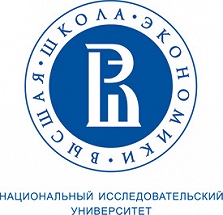 22 ноября 2018 г., 14-00.Место проведения:НИУ ВШЭ – Нижний Новгород,ул. Большая Печерская, 25/12 ауд. 405Вопросы для обсуждения: 1.  Социально-культурные истоки коррупции в России.2. Сходства и отличия коррупции в России от коррупции в других странах.3. Специфика коррупции в различных сферах жизни нашего общества.4. Можно ли победить коррупцию в России по «сингапурскому варианту»?Докладчики и темы выступлений:Борисов Сергей Викторович – кандидат философских наук, исполнительный директор Некоммерческого партнёрства "ЭЦ "Мера" «Возможна ли жизнь без мздоимства в России?»;Кочеров Сергей Николаевич – доктор философских наук, профессор кафедры социально-гуманитарных наук НИУ ВШЭ (Нижний Новгород)«Специфика коррупции в современной России и можно ли ее победить методами Ли Куан Ю?»;  Никонов Владимир Александрович – кандидат юридических наук, заместитель министра энергетики и ЖКХ Нижегородской области «О некоторых аспектах противодействия коррупции»;Лысов Виктор Иванович – старший преподаватель, Нижегородский институт управления Российской академии народного хозяйства и государственной службы     «Инвестиции частных интересов нижегородской политической элиты»;       Теодорович Михаил Леонидович  – доктор социологических наук, кандидат технических наук, руководитель нижегородского Управления федеральной антимонопольной службы«Коррупция: болезнь и лекарство».Программа экспертного семинара«Коррупция в России: извечное зло или болезнь времени?»
         22 ноября 2018 г.